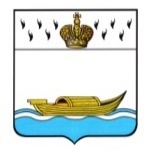 АДМИНИСТРАЦИЯВышневолоцкого городского округаПостановлениеот 05.10.2020                                                                                                   № 344г. Вышний ВолочекО внесении изменений в персональный составАдминистративной комиссии Вышневолоцкогогородского округаВ связи с кадровыми изменениями, Администрация Вышневолоцкого городского округа постановляет:1. Внести в персональный состав Административной комиссии Вышневолоцкого городского округа, утвержденный постановлением администрации Вышневолоцкого городского округа от 10.03.2020 № 134, (с изменениями от 09.04.2020 г № 175) «Об Административной комиссии Вышневолоцкого городского округа» следующие изменения:1.1. исключить из состава Административной комиссии Вышневолоцкого городского округа –Краеву Елену Павловну – главного специалиста- секретаря административной комиссии Администрации Вышневолоцкого городского округа;1.2. включить в состав Административной комиссии Вышневолоцкого городского округа – Беликову Татьяну Сергеевну – главного специалиста- секретаря административной комиссии Администрации Вышневолоцкого городского округа.2. Настоящее постановление подлежит официальному опубликованию в газете «Вышневолоцкая правда» и размещению на официальном сайте муниципального образования Вышневолоцкий городской округ Тверской области в информационно-телекоммуникационной сети «Интернет».3. Контроль за исполнением постановления возложить на заместителя Главы Вышневолоцкого городского округа Морозова Д.Г.4. Настоящее постановление вступает в силу со дня его опубликования.Глава Вышневолоцкого городского округа                                          Н.П. Рощина